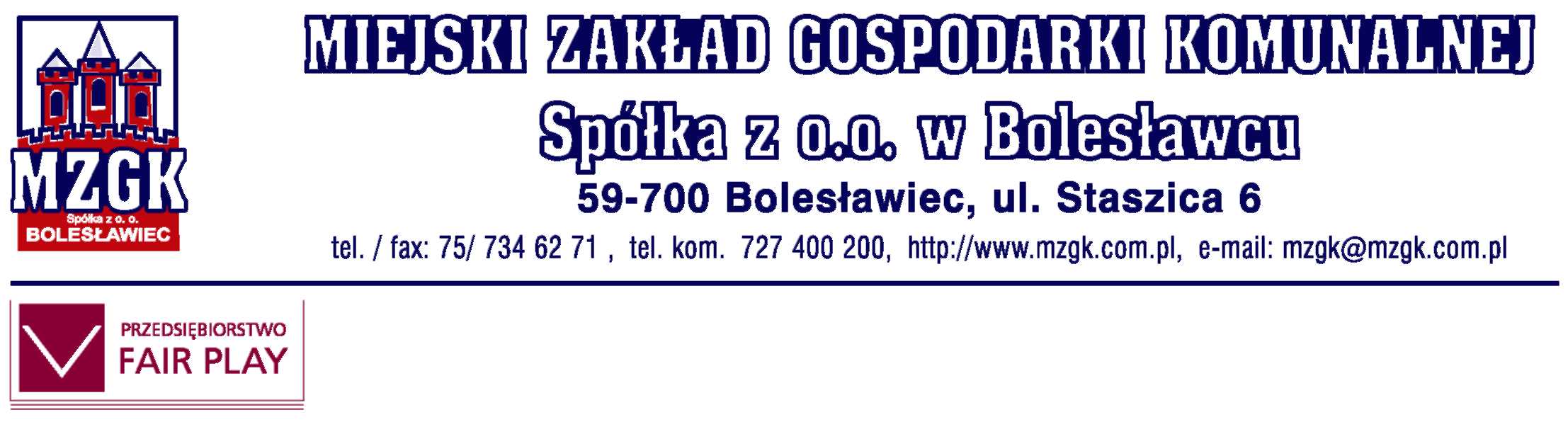 Załącznik nr 3 do SWZ………………………………..Pieczęć WykonawcyOŚWIADCZENIENazwa postepowania przetargowego:,,Dostawa fabrycznie nowego pojazdu specjalistycznego typu śmieciarka, przystosowanego do zbierania i transportu odpadów komunalnych".Znak sprawy: 10/RZP/SWZ/2021Oświadczam, w zakresie art. 108 ust. 1 pkt 5  Pzp, że*:	nie przynależę )* (nie przynależymy) do tej samej grupy kapitałowej w rozumieniu ustawy z dnia 16 lutego 2007 r. o ochronie konkurencji i konsumentów (tj. Dz. U. z 2020 r. poz. 1076,z późn. zm), z innym wykonawcą,	przynależę )* (przynależymy) do tej samej grupy kapitałowej w rozumieniu ustawy z dnia 16 lutego 2007 r. o ochronie konkurencji i konsumentów (tj. Dz. U. z 2020 r. poz. 1076,      z późn. zm), z innym wykonawcą, który złożył odrębną ofertę, tj. z wykonawcami:oraz załączam dokumenty lub informacje potwierdzające przygotowanie oferty, niezależnie od innego wykonawcy należącego do tej samej grupy kapitałowej.(*)   Zakreślić właściwe__________________ dnia __ __  2021 roku                                           ______________________________________________________(podpis Podmiotu na zasobach którego polega Wykonawca / osoby upoważnionej do reprezentacji Podmiotu)Lp.Nazwa podmiotuAdres podmiotu